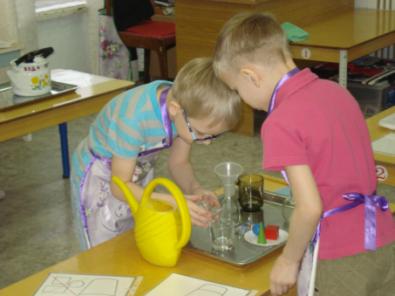 «Юные исследователи – чего незнаем,  определи опытным путем»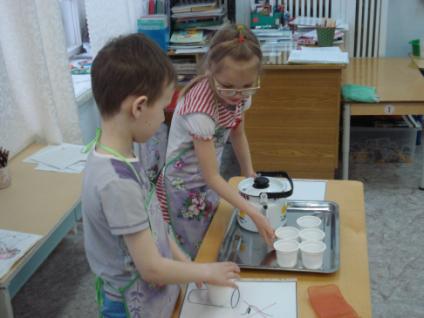 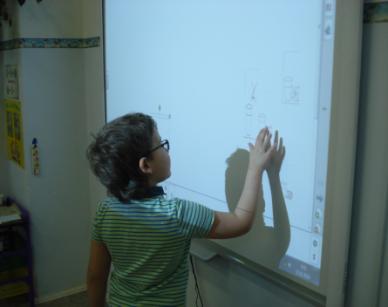 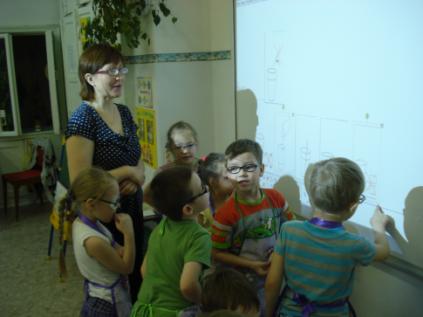 «Модели помогут нам запомнить то, что узнали проведя опыты и следования»  